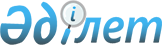 Зеленов аудандық мәслихатының 2017 жылғы 15 желтоқсандағы № 15-3 "2018-2020 жылдарға арналған аудандық бюджет туралы" шешіміне өзгерістер мен толықтырулар енгізу туралы
					
			Күшін жойған
			
			
		
					Батыс Қазақстан облысы Зеленов аудандық мәслихатының 2018 жылғы 18 шілдедегі № 23-2 шешімі. Батыс Қазақстан облысының Әділет департаментінде 2018 жылғы 25 шілдеде № 5302 болып тіркелді. Күші жойылды - Батыс Қазақстан облысы Бәйтерек аудандық мәслихатының 2019 жылғы 5 сәуірдегі № 32-7 шешімімен
      Ескерту. Күші жойылды - Батыс Қазақстан облысы Бәйтерек аудандық мәслихатының 05.04.2019 № 32-7 шешімімен (алғашқы ресми жарияланған күнінен бастап қолданысқа енгізіледі).
      Қазақстан Республикасының 2008 жылғы 4 желтоқсандағы Бюджет кодексіне және Қазақстан Республикасының 2001 жылғы 23 қаңтардағы "Қазақстан Республикасындағы жергілікті мемлекеттік басқару және өзін-өзі басқару туралы" Заңына сәйкес аудандық мәслихат ШЕШІМ ҚАБЫЛДАДЫ: 
      1. Зеленов аудандық мәслихатының 2017 жылғы 15 желтоқсандағы № 15-3 "2018-2020 жылдарға арналған аудандық бюджет туралы" шешіміне (Нормативтік құқықтық актілерді мемлекеттік тіркеу тізілімінде № 5022 тіркелген, 2018 жылғы 9 қаңтарда Қазақстан Республикасының нормативтік құқықтық актілерінің эталондық бақылау банкінде жарияланған) мынадай өзгерістер мен толықтырулар енгізілсін:
      1- тармақ мынадай редакцияда жазылсын: 
      "1. 2018-2020 жылдарға арналған аудандық бюджет 1, 2 және 3 қосымшаларға сәйкес, соның ішінде 2018 жылға келесі көлемдерде бекітілсін: 
      1) кірістер – 7 662 982 мың теңге: 
      салықтық түсімдер – 1 985 390 мың теңге; 
      салықтық емес түсімдер – 5 422 мың теңге; 
      негізгі капиталды сатудан түсетін түсімдер – 208 324 мың теңге; 
      трансферттер түсімі – 5 463 846 мың теңге;
      2) шығындар – 7 818 695 мың теңге;
      3) таза бюджеттік кредиттеу – 297 390 мың теңге:
      бюджеттік кредиттер – 433 109 мың теңге;
      бюджеттік кредиттерді өтеу – 135 719 мың теңге;
      4) қаржы активтерiмен операциялар бойынша сальдо – 0 теңге: 
      қаржы активтерiн сатып алу – 0 теңге;
      мемлекеттің қаржы активтерін сатудан түсетін түсімдер - 0 теңге;
      5) бюджет тапшылығы (профициті) – - 453 103 мың теңге;
      6) бюджет тапшылығын қаржыландыру (профицитін пайдалану) – 453 103 мың теңге: 
      қарыздар түсімі – 432 900 мың теңге; 
      қарыздарды өтеу – 135 719 мың теңге;
      бюджет қаражатының пайдаланылатын қалдықтары – 155 922 мың теңге.";
      3- тармақта:
      2) тармақшасында:
      бірінші абзац мынадай редакцияда жазылсын:
      "2) 2018 жылға арналған аудандық бюджетте облыстық бюджеттен бөлінетін нысаналы трансферттердің түсімі жалпы сомасы 478 663 мың теңге көлемінде ескерілсін:";
      екінші абзац мынадай редакцияда жазылсын:
      "жаңа оқу бағдарламаларының енуіне және жаңа оқулықтар шығуына байланысты оқулықтар сатып алуға – 172 255 мың теңге;";
      он алтыншы абзац мынадай редакцияда жазылсын:
      "мұғалімдерге салық, іс-сапар мен міндетті зейнетақы жарналары шығындары бойынша кредиторлық берешектерді өтеуге – 8 222 мың теңге;";
      он сегізінші абзац мынадай редакцияда жазылсын:
      "эпизоотияға қарсы іс-шаралар жүргізуге – 15 406 мың теңге;";
      мынадай мазмұндағы жиырма екінші абзацпен толықтырылсын:
      "аудан мектебінде ақпараттық технологиялар сыныбын ашуға – 3 319 мың теңге;";
      мынадай мазмұндағы жиырма үшінші абзацпен толықтырылсын:
      "аудандық маңызы бар автомобиль жолдарын күтіп ұстауға – 100 000 мың теңге.";
      көрсетілген шешімнің 1- қосымшасы осы шешімнің қосымшасына сәйкес жаңа редакцияда жазылсын.
      2. Аудандық мәслихат аппаратының басшысы (Г.А.Терехов) осы шешімнің әділет органдарында мемлекеттік тіркелуін, Қазақстан Республикасының нормативтік құқықтық актілерінің эталондық бақылау банкінде оның ресми жариялануын қамтамасыз етсін.
      3. Осы шешім 2018 жылдың 1 қаңтарынан бастап қолданысқа енгізіледі. 2018 жылға арналған аудандық бюджет
					© 2012. Қазақстан Республикасы Әділет министрлігінің «Қазақстан Республикасының Заңнама және құқықтық ақпарат институты» ШЖҚ РМК
				
      Сессия төрағасы

Р.Исмагулов

      Аудандық мәслихат хатшысы

Р.Исмагулов 
Зеленов аудандық
мәслихатының
2018 жылғы 18 шілдедегі
№23-2 шешіміне
қосымшаЗеленов аудандық
мәслихатының 
2017 жылғы 15 желтоқсандағы 
№15-3 шешіміне
1 - қосымша
Санаты
Санаты
Санаты
Санаты
Санаты
Санаты
Сомасы мың теңге
Сыныбы
Сыныбы
Сыныбы
Сыныбы
Сыныбы
Сомасы мың теңге
Кіші сыныбы
Кіші сыныбы
Кіші сыныбы
Кіші сыныбы
Сомасы мың теңге
Ерекшелігі
Ерекшелігі
Ерекшелігі
Сомасы мың теңге
Атауы
Сомасы мың теңге
1) Кірістер
7 662 982
1
Салықтық түсімдер
1 985 390
01
Табыс салығы
487 996
2
Жеке табыс салығы
487 996
03
Әлеуметтік салық
390 000
1
Әлеуметтік салық
390 000
04
Меншікке салынатын салықтар
1 049 194
1
Мүлікке салынатын салықтар
992 524
3
Жер салығы
1 927
4
Көлік құралдарына салынатын салық
42 743
5
Бірыңғай жер салығы
12 000
05
Тауарларға, жұмыстарға және қызметтерге салынатын ішкі салықтар
50 200
2
Акциздер
3 000
3
Табиғи және басқа да ресурстарды пайдаланғаны үшін түсетін түсімдер
21 100
4
Кәсіпкерлік және кәсіби қызметті жүргізгені үшін алынатын алымдар
26 100
08
Заңдық маңызы бар әрекеттерді жасағаны және (немесе) оған уәкілеттігі бар мемлекеттік органдар немесе лауазымды адамдар құжаттар бергені үшін алынатын міндетті төлемдер
8 000
1
Мемлекеттік баж
8 000
2
Салықтық емес түсімдер
5 422
01
Мемлекеттік меншіктен түсетін кірістер
1 422
5
Мемлекет меншігіндегі мүлікті жалға беруден түсетін кірістер
1 422
06
Басқа да салықтық емес түсiмдер 
4 000
1
Басқа да салықтық емес түсiмдер 
4 000
3
Негізгі капиталды сатудан түсетін түсімдер
208 324
01
Мемлекеттік мекемелерге бекітілген мемлекеттік мүлікті сату
8 000
1
Мемлекеттік мекемелерге бекітілген мемлекеттік мүлікті сату
8 000
03
Жердi және материалдық емес активтердi сату
200 324
1
Жерді сату
200 324
4
Трансферттердің түсімдері
5 463 846
02
Мемлекеттiк басқарудың жоғары тұрған органдарынан түсетiн трансферттер
5 463 846
2
Облыстық бюджеттен түсетін трансферттер
5 463 846
Функционалдық топ
Функционалдық топ
Функционалдық топ
Функционалдық топ
Функционалдық топ
Функционалдық топ
Сомасы мың теңге
Функционалдық кіші топ
Функционалдық кіші топ
Функционалдық кіші топ
Функционалдық кіші топ
Функционалдық кіші топ
Сомасы мың теңге
Бюджеттік бағдарламалардың әкімшісі
Бюджеттік бағдарламалардың әкімшісі
Бюджеттік бағдарламалардың әкімшісі
Бюджеттік бағдарламалардың әкімшісі
Сомасы мың теңге
 Бағдарлама
 Бағдарлама
 Бағдарлама
Сомасы мың теңге
Кіші бағдарлама
Кіші бағдарлама
Сомасы мың теңге
Атауы
Сомасы мың теңге
2) Шығындар
7 818 695 
01
Жалпы сипаттағы мемлекеттiк қызметтер
423 251
1
Мемлекеттiк басқарудың жалпы функцияларын орындайтын өкiлдi, атқарушы және басқа органдар
351 056 
112
Аудан (облыстық маңызы бар қала) мәслихатының аппараты
19 876
001
Аудан (облыстық маңызы бар қала) мәслихатының қызметін қамтамасыз ету жөніндегі қызметтер
19 661
003
Мемлекеттік органның күрделі шығыстары
215
122
Аудан (облыстық маңызы бар қала) әкімінің аппараты
119 677
001
Аудан (облыстық маңызы бар қала) әкімінің қызметін қамтамасыз ету жөніндегі қызметтер
118 737
003
Мемлекеттік органның күрделі шығыстары
940
123
Қаладағы аудан, аудандық маңызы бар қала, кент, ауыл, ауылдық округ әкімінің аппараты
211 503
001
Қаладағы аудан, аудандық маңызы бар қаланың, кент, ауыл, ауылдық округ әкімінің қызметін қамтамасыз ету жөніндегі қызметтер
206 003
022
Мемлекеттік органның күрделі шығыстары
5 500
2
Қаржылық қызмет
2 850
459
Ауданның (облыстық маңызы бар қаланың) экономика және қаржы бөлімі
2 850
003
Салық салу мақсатында мүлікті бағалауды жүргізу
2 600
010
Жекешелендіру, коммуналдық меншікті басқару, жекешелендіруден кейінгі қызмет және осыған байланысты дауларды реттеу
250
9
Жалпы сипаттағы өзге де мемлекеттiк қызметтер
69 345
458
Ауданның (облыстық маңызы бар қаланың) тұрғын үй-коммуналдық шаруашылығы, жолаушылар көлігі және автомобиль жолдары бөлімі
31 834
001
Жергілікті деңгейде тұрғын үй-коммуналдық шаруашылығы, жолаушылар көлігі және автомобиль жолдары саласындағы мемлекеттік саясатты іске асыру жөніндегі қызметтер
24 596
113
Жергілікті бюджеттерден берілетін ағымдағы нысаналы трансферттер
7 238
459
Ауданның (облыстық маңызы бар қаланың) экономика және қаржы бөлімі
37 003
001
Ауданның (облыстық маңызы бар қаланың) экономикалық саясаттын қалыптастыру мен дамыту, мемлекеттік жоспарлау, бюджеттік атқару және коммуналдық меншігін басқару саласындағы мемлекеттік саясатты іске асыру жөніндегі қызметтер
32 368
113
Жергілікті бюджеттерден берілетін ағымдағы нысаналы трансферттер
4 635
466
Ауданның (облыстық маңызы бар қаланың) сәулет, қала құрылысы және құрылыс бөлімі
508
040
Мемлекеттік органдардың объектілерін дамыту
508
02
Қорғаныс
21 197
1
Әскери мұқтаждар
7 557
122
Аудан (облыстық маңызы бар қала) әкімінің аппараты
7 557
005
Жалпыға бірдей әскери міндетті атқару шеңберіндегі іс-шаралар
7 557
2
Төтенше жағдайлар жөнiндегi жұмыстарды ұйымдастыру
13 640
122
Аудан (облыстық маңызы бар қала) әкімінің аппараты
13 640
007
Аудандық (қалалық) ауқымдағы дала өрттерінің, сондай-ақ мемлекеттік өртке қарсы қызмет органдары құрылмаған елдi мекендерде өрттердің алдын алу және оларды сөндіру жөніндегі іс-шаралар
13 640
 

04
Білім беру
4 861 952
1
Мектепке дейiнгi тәрбие және оқыту
233 531
464
Ауданның (облыстық маңызы бар қаланың) білім бөлімі
232 158
009
Мектепке дейінгі тәрбие мен оқыту ұйымдарының қызметін қамтамасыз ету
220 280
040
Мектепке дейінгі білім беру ұйымдарында мемлекеттік білім беру тапсырысын іске асыруға
11 878
466
Ауданның (облыстық маңызы бар қаланың) сәулет, қала құрылысы және құрылыс бөлімі
1 373
037
Мектепке дейiнгi тәрбие және оқыту объектілерін салу және реконструкциялау
1 373
2
Бастауыш, негізгі орта және жалпы орта білім беру
4 302 530
123
Қаладағы аудан, аудандық маңызы бар қала, кент, ауыл, ауылдық округ әкімінің аппараты
1 620
005
Ауылдық жерлерде балаларды мектепке дейін тегін алып баруды және кері алып келуді ұйымдастыру
1 620
457
Ауданның (облыстық маңызы бар қаланың) мәдениет, тілдерді дамыту, дене шынықтыру және спорт бөлімі
39 053
017
Балалар мен жасөспірімдерге спорт бойынша қосымша білім беру
39 053
464
Ауданның (облыстық маңызы бар қаланың) білім бөлімі
4 258 085
003
Жалпы білім беру
4 084 834
006
Балаларға қосымша білім беру
173 251
466
Ауданның (облыстық маңызы бар қаланың) сәулет, қала құрылысы және құрылыс бөлімі
3 772
021
Бастауыш, негізгі орта және жалпы орта білім беру объектілерін салу және реконструкциялау
3 772
9
Білім беру саласындағы өзге де қызметтер
325 891
464
Ауданның (облыстық маңызы бар қаланың) білім бөлімі
325 891
001
Жергілікті деңгейде білім беру саласындағы мемлекеттік саясатты іске асыру жөніндегі қызметтер
35 863 
005
Ауданның (облыстық маңызы бар қаланың) мемлекеттік білім беру мекемелер үшін оқулықтар мен оқу-әдiстемелiк кешендерді сатып алу және жеткізу
196 438
007
Аудандық (қалалық) ауқымдағы мектеп олимпиадаларын және мектептен тыс іс-шараларды өткiзу
2 513
015
Жетім баланы (жетім балаларды) және ата-аналарының қамқорынсыз қалған баланы (балаларды) күтіп-ұстауға қамқоршыларға (қорғаншыларға) ай сайынға ақшалай қаражат төлемі
17 777
067
Ведомстволық бағыныстағы мемлекеттік мекемелер мен ұйымдардың күрделі шығыстары
73 300
06
Әлеуметтiк көмек және әлеуметтiк қамсыздандыру
463 600
1
Әлеуметтiк қамсыздандыру
80 300
451
Ауданның (облыстық маңызы бар қаланың) жұмыспен қамту және әлеуметтік бағдарламалар бөлімі
51 151
005
Мемлекеттік атаулы әлеуметтік көмек
51 151
464
Ауданның (облыстық маңызы бар қаланың) білім бөлімі
29 149
030
Патронат тәрбиешілерге берілген баланы (балаларды) асырап бағу
29 149
2
Әлеуметтік көмек
352 501
451
Ауданның (облыстық маңызы бар қаланың) жұмыспен қамту және әлеуметтік бағдарламалар бөлімі
352 501
002
Жұмыспен қамту бағдарламасы
105 645
006
Тұрғын үйге көмек көрсету
1 057
007
Жергілікті өкілетті органдардың шешімі бойынша мұқтаж азаматтардың жекелеген топтарына әлеуметтік көмек
47 221
010
Үйден тәрбиеленіп оқытылатын мүгедек балаларды материалдық қамтамасыз ету
2 622
014
Мұқтаж азаматтарға үйде әлеуметтiк көмек көрсету
115 677
017
Оңалтудың жеке бағдарламасына сәйкес мұқтаж мүгедектердi мiндеттi гигиеналық құралдармен қамтамасыз ету, қозғалуға қиындығы бар бірінші топтағы мүгедектерге жеке көмекшінің және есту бойынша мүгедектерге қолмен көрсететiн тіл маманының қызметтерін ұсыну
41 573
023
Жұмыспен қамту орталықтарының қызметін қамтамасыз ету
38 706
9
Әлеуметтiк көмек және әлеуметтiк қамтамасыз ету салаларындағы өзге де қызметтер
30 799
451
Ауданның (облыстық маңызы бар қаланың) жұмыспен қамту және әлеуметтік бағдарламалар бөлімі
30 419
001
Жергілікті деңгейде халық үшін әлеуметтік бағдарламаларды жұмыспен қамтуды қамтамасыз етуді іске асыру саласындағы мемлекеттік саясатты іске асыру жөніндегі қызметтер
25 818
011
Жәрдемақыларды және басқа да әлеуметтік төлемдерді есептеу, төлеу мен жеткізу бойынша қызметтерге ақы төлеу
1 192
021
Мемлекеттік органның күрделі шығыстары
600
113
Жергілікті бюджеттерден берілетін ағымдағы нысаналы трансферттер
2 809
458
Ауданның (облыстық маңызы бар қаланың) тұрғын үй-коммуналдық шаруашылығы, жолаушылар көлігі және автомобиль жолдары бөлімі
380
050
Қазақстан Республикасында мүгедектердің құқықтарын қамтамасыз ету және өмір сүру сапасын жақсарту жөніндегі 2012 - 2018 жылдарға арналған іс-шаралар жоспарын іске асыру
380
07
Тұрғын үй-коммуналдық шаруашылық
474 941
1
Тұрғын үй шаруашылығы
102 061
458
Ауданның (облыстық маңызы бар қаланың) тұрғын үй-коммуналдық шаруашылығы, жолаушылар көлігі және автомобиль жолдары бөлімі
10 986
003
Мемлекеттік тұрғын үй қорын сақтауды ұйымдастыру
3 006
004
Азаматтардың жекелеген санаттарын тұрғын үймен қамтамасыз ету
7 500
031
Кондоминиум объектісіне техникалық паспорттар дайындау
480
466
Ауданның (облыстық маңызы бар қаланың) сәулет, қала құрылысы және құрылыс бөлімі
91 075
004
Инженерлік-коммуникациялық инфрақұрылымды жобалау, дамыту және (немесе) жайластыру
91 075
2
Коммуналдық шаруашылық 
205 895
458
Ауданның (облыстық маңызы бар қаланың) тұрғын үй-коммуналдық шаруашылығы, жолаушылар көлігі және автомобиль жолдары бөлімі
1 879
012
Сумен жабдықтау және су бұру жүйесінің жұмыс істеуі
1 879
466
Ауданның (облыстық маңызы бар қаланың) сәулет, қала құрылысы және құрылыс бөлімі
204 016
058
Ауылдық елді мекендердегі сумен жабдықтау және су бұру жүйелерін дамыту
204 016
3
Елді-мекендерді көркейту
166 985
123
Қаладағы аудан, аудандық маңызы бар қала, кент, ауыл, ауылдық округ әкімінің аппараты
519
011
Елді мекендерді абаттандыру мен көгалдандыру
519
458
Ауданның (облыстық маңызы бар қаланың) тұрғын үй-коммуналдық шаруашылығы, жолаушылар көлігі және автомобиль жолдары бөлімі
166 466
015
Елді мекендердегі көшелерді жарықтандыру
4 941
016
Елді мекендердің санитариясын қамтамасыз ету
5 132
018
Елдi мекендердi абаттандыру және көгалдандыру
156 393
08
Мәдениет, спорт, туризм және ақпараттық кеңістiк
617 972
1
Мәдениет саласындағы қызмет
376 888
457
Ауданның (облыстық маңызы бар қаланың) мәдениет, тілдерді дамыту, дене шынықтыру және спорт бөлімі
376 888
003
Мәдени-демалыс жұмысын қолдау
376 888
2
Спорт
14 602
457
Ауданның (облыстық маңызы бар қаланың) мәдениет, тілдерді дамыту, дене шынықтыру және спорт бөлімі
13 559
009
Аудандық (облыстық маңызы бар қалалық) деңгейде спорттық жарыстар өткiзу
9 278
010
Әртүрлi спорт түрлерi бойынша аудан (облыстық маңызы бар қала) құрама командаларының мүшелерiн дайындау және олардың облыстық спорт жарыстарына қатысуы
4 281
466
Ауданның (облыстық маңызы бар қаланың) сәулет, қала құрылысы және құрылыс бөлімі
1 043
008
Cпорт объектілерін дамыту
1 043
3
Ақпараттық кеңiстiк
151 363
456
Ауданның (облыстық маңызы бар қаланың) ішкі саясат бөлімі
17 478
002
Мемлекеттік ақпараттық саясат жүргізу жөніндегі қызметтер
17 478
457
Ауданның (облыстық маңызы бар қаланың) мәдениет, тілдерді дамыту, дене шынықтыру және спорт бөлімі
133 885
006
Аудандық (қалалық) кiтапханалардың жұмыс iстеуi
131 885
007
Мемлекеттiк тiлдi және Қазақстан халқының басқа да тiлдерін дамыту
2 000
9
Мәдениет, спорт, туризм және ақпараттық кеңiстiктi ұйымдастыру жөнiндегi өзге де қызметтер
75 119
456
Ауданның (облыстық маңызы бар қаланың) ішкі саясат бөлімі
34 890
001
Жергілікті деңгейде ақпарат, мемлекеттілікті нығайту және азаматтардың әлеуметтік сенімділігін қалыптастыру саласында мемлекеттік саясатты іске асыру жөніндегі қызметтер
18 286
003
Жастар саясаты саласында іс-шараларды іске асыру
13 789
032
Ведомстволық бағыныстағы мемлекеттік мекемелер мен ұйымдардың күрделі шығыстары
2 815
457
Ауданның (облыстық маңызы бар қаланың) мәдениет, тілдерді дамыту, дене шынықтыру және спорт бөлімі
40 229
001
Жергілікті деңгейде мәдениет, тілдерді дамыту, дене шынықтыру және спорт саласында мемлекеттік саясатты іске асыру жөніндегі қызметтер
10 859
032
Ведомстволық бағыныстағы мемлекеттік мекемелер мен ұйымдардың күрделі шығыстары
29 370
10
Ауыл, су, орман, балық шаруашылығы, ерекше қорғалатын табиғи аумақтар, қоршаған ортаны және жануарлар дүниесін қорғау, жер қатынастары
182 917
1
Ауыл шаруашылығы
116 619
462
Ауданның (облыстық маңызы бар қаланың) ауыл шаруашылығы бөлімі
21 592
001
Жергілікті деңгейде ауыл шаруашылығы саласындағы мемлекеттік саясатты іске асыру жөніндегі қызметтер
21 592
473
Ауданның (облыстық маңызы бар қаланың) ветеринария бөлімі
95 027
001
Жергілікті деңгейде ветеринария саласындағы мемлекеттік саясатты іске асыру жөніндегі қызметтер
15 097
005
Мал көмінділерінің (биотермиялық шұңқырлардың) жұмыс істеуін қамтамасыз ету
2 896
006
Ауру жануарларды санитарлық союды ұйымдастыру
2 004
007
Қаңғыбас иттер мен мысықтарды аулауды және жоюды ұйымдастыру
5 567
011
Эпизоотияға қарсы іс-шаралар жүргізу
68 253
047
Жануарлардың саулығы мен адамның денсаулығына қауіп төндіретін, алып қоймай залалсыздандырылған (зарарсыздандырылған) және қайта өңделген жануарлардың, жануарлардан алынатын өнімдер мен шикізаттың құнын иелеріне өтеу
1 210
6
Жер қатынастары
16 101
463
Ауданның (облыстық маңызы бар қаланың) жер қатынастары бөлімі
16 101
001
Аудан (облыстық маңызы бар қала) аумағында жер қатынастарын реттеу саласындағы мемлекеттік саясатты іске асыру жөніндегі қызметтер
13 792
006
Аудандардың, облыстық маңызы бар, аудандық маңызы бар қалалардың, кенттердің, ауылдардың, ауылдық округтердің шекарасын белгілеу кезінде жүргізілетін жерге орналастыру
2 309
9
Ауыл, су, орман, балық шаруашылығы, қоршаған ортаны қорғау және жер қатынастары саласындағы басқа да қызметтер
50 197
459
Ауданның (облыстық маңызы бар қаланың) экономика және қаржы бөлімі
50 197
099
Мамандарға әлеуметтік қолдау көрсету жөніндегі шараларды іске асыру
50 197
11
Өнеркәсіп, сәулет, қала құрылысы және құрылыс қызметі
15 881
2
Сәулет, қала құрылысы және құрылыс қызметі
15 881
466
Ауданның (облыстық маңызы бар қаланың) сәулет, қала құрылысы және құрылыс бөлімі
15 881
001
Құрылыс, облыс қалаларының, аудандарының және елді мекендерінің сәулеттік бейнесін жақсарту саласындағы мемлекеттік саясатты іске асыру және ауданның (облыстық маңызы бар қаланың) аумағын оңтайла және тиімді қала құрылыстық игеруді қамтамасыз ету жөніндегі қызметтер
15 881
12
Көлiк және коммуникация
225 765
1
Автомобиль көлiгi
219 700
458
Ауданның (облыстық маңызы бар қаланың) тұрғын үй-коммуналдық шаруашылығы, жолаушылар көлігі және автомобиль жолдары бөлімі
219 700
023
Автомобиль жолдарының жұмыс істеуін қамтамасыз ету
191 700
045
Аудандық маңызы бар автомобиль жолдарын және елді-мекендердің көшелерін күрделі және орташа жөндеу
28 000
9
Көлiк және коммуникациялар саласындағы өзге де қызметтер
6 065
458
Ауданның (облыстық маңызы бар қаланың) тұрғын үй-коммуналдық шаруашылығы, жолаушылар көлігі және автомобиль жолдары бөлімі
6 065
037
Әлеуметтік маңызы бар қалалық (ауылдық), қала маңындағы және ауданішілік қатынастар бойынша жолаушылар тасымалдарын субсидиялау
6 065
13
Басқалар
102 186
3
Кәсiпкерлiк қызметтi қолдау және бәсекелестікті қорғау
 9 441
469
Ауданның (облыстық маңызы бар қаланың) кәсіпкерлік бөлімі
 9 441
001
Жергілікті деңгейде кәсіпкерлікті дамыту саласындағы мемлекеттік саясатты іске асыру жөніндегі қызметтер
9 441
9
Басқалар
92 745
458
Ауданның (облыстық маңызы бар қаланың) тұрғын үй-коммуналдық шаруашылығы, жолаушылар көлігі және автомобиль жолдары бөлімі
52 575
040
Өңірлерді дамытудың 2020 жылға дейінгі бағдарламасы шеңберінде өңірлерді экономикалық дамытуға жәрдемдесу бойынша шараларды іске асыру
52 575
459
Ауданның (облыстық маңызы бар қаланың) экономика және қаржы бөлімі
40 170
008
Жергілікті бюджеттік инвестициялық жобалардың техникалық-экономикалық негіздемелерін және мемлекеттік-жекешелік әріптестік жобалардың, оның ішінде концессиялық жобалардың конкурстық құжаттамаларын әзірлеу немесе түзету, сондай-ақ қажетті сараптамаларын жүргізу, мемлекеттік-жекешелік әріптестік жобаларды, оның ішінде концессиялық жобаларды консультациялық сүйемелдеу
1 154
012
Ауданның (облыстық маңызы бар қаланың) жергілікті атқарушы органының резерві
39 016
14
Борышқа қызмет көрсету
301
1
Борышқа қызмет көрсету
301
459
Ауданның (облыстық маңызы бар қаланың) экономика және қаржы бөлімі
301
021
Жергілікті атқарушы органдардың облыстық бюджеттен қарыздар бойынша сыйақылар мен өзге де төлемдерді төлеу бойынша борышына қызмет көрсету
301
15
Трансферттер
428 732
1
Трансферттер
428 732
459
Ауданның (облыстық маңызы бар қаланың) экономика және қаржы бөлімі
428 732
006
Пайдаланылмаған (толық пайдаланылмаған) нысаналы трансферттерді қайтару
10 784
024
Заңнаманы өзгертуге байланысты жоғары тұрған бюджеттің шығындарын өтеуге төменгі тұрған бюджеттен ағымдағы нысаналы трансферттер
246 203
038
Субвенциялар
146 837
049
Бюджет заңнамасымен қарастырылған жағдайларда жалпы сипаттағы трансферттерді қайтару
11
051
Жергілікті өзін-өзі басқару органдарына берілетін трансферттер 
24 045
052
Қазақстан Республикасы Үкіметінің шешімі бойынша толық пайдалануға рұқсат етілген, өткен қаржы жылында бөлінген, пайдаланылмаған (түгел пайдаланылмаған) нысаналы даму трансферттерінің сомасын қайтару
852
3) Таза бюджеттік кредиттеу
297 390
Бюджеттік кредиттер
433 109
10
Ауыл, су, орман, балық шаруашылығы, ерекше қорғалатын табиғи аумақтар, қоршаған ортаны және жануарлар дүниесін қорғау, жер қатынастары
433 109
9
Ауыл, су, орман, балық шаруашылығы, қоршаған ортаны қорғау және жер қатынастары саласындағы басқа да қызметтер
433 109
459
Ауданның (облыстық маңызы бар қаланың) экономика және қаржы бөлімі
433 109
018
Мамандарды әлеуметтік қолдау шараларын іске асыру үшін бюджеттік кредиттер
433 109
Санаты
Санаты
Санаты
Санаты
Санаты
Санаты
Сомасы мың теңге
Сыныбы
Сыныбы
Сыныбы
Сыныбы
Сыныбы
Сомасы мың теңге
Кіші сыныбы
Кіші сыныбы
Кіші сыныбы
Кіші сыныбы
Сомасы мың теңге
Ерекшелігі
Ерекшелігі
Ерекшелігі
Сомасы мың теңге
Атауы
Сомасы мың теңге
5
Бюджеттік кредиттерді өтеу
135 719
01
Бюджеттік кредиттерді өтеу
135 719
1
Мемлекеттік бюджеттен берілген бюджеттік кредиттерді өтеу
77 293
2
Бюджеттік кредиттердің сомаларын қайтару
58 426
Функционалдық топ
Функционалдық топ
Функционалдық топ
Функционалдық топ
Функционалдық топ
Функционалдық топ
Сомасы мың теңге
Функционалдық кіші топ
Функционалдық кіші топ
Функционалдық кіші топ
Функционалдық кіші топ
Функционалдық кіші топ
Сомасы мың теңге
Бюджеттік бағдарламалардың әкімшісі
Бюджеттік бағдарламалардың әкімшісі
Бюджеттік бағдарламалардың әкімшісі
Бюджеттік бағдарламалардың әкімшісі
Сомасы мың теңге
 Бағдарлама
 Бағдарлама
 Бағдарлама
Сомасы мың теңге
Кіші бағдарлама
Кіші бағдарлама
Сомасы мың теңге
Атауы
Сомасы мың теңге
4) Қаржылық активтерімен операциялар бойынша сальдо
0
Қаржылық активтерді сатып алу
0
Санаты
Санаты
Санаты
Санаты
Санаты
Санаты
Сомасы мың теңге
Сыныбы
Сыныбы
Сыныбы
Сыныбы
Сыныбы
Сомасы мың теңге
Кіші сыныбы
Кіші сыныбы
Кіші сыныбы
Кіші сыныбы
Сомасы мың теңге
Ерекшелігі
Ерекшелігі
Ерекшелігі
Сомасы мың теңге
Атауы
Сомасы мың теңге
6
Мемлекеттің қаржы активтерін сатудан түсетін түсімдер
0
01
Мемлекеттің қаржы активтерін сатудан түсетін түсімдер
0
2
Қаржы активтерін елден тыс жерлерде сатудан түсетін түсімдер
0
5) Бюджет тапшылығы (профициті)
- 453 103
6) Бюджет тапшылығын қаржыландыру (профицитін пайдалану)
453 103
7
Қарыздар түсімдері
432 900
01
Мемлекеттік ішкі қарыздар
432 900
2
Қарыз алу келісім-шарттары
432 900
Функционалдық топ
Функционалдық топ
Функционалдық топ
Функционалдық топ
Функционалдық топ
Функционалдық топ
Сомасы мың теңге
Функционалдық кіші топ
Функционалдық кіші топ
Функционалдық кіші топ
Функционалдық кіші топ
Функционалдық кіші топ
Сомасы мың теңге
Бюджеттік бағдарламалардың әкімшісі
Бюджеттік бағдарламалардың әкімшісі
Бюджеттік бағдарламалардың әкімшісі
Бюджеттік бағдарламалардың әкімшісі
Сомасы мың теңге
 Бағдарлама
 Бағдарлама
 Бағдарлама
Сомасы мың теңге
Кіші бағдарлама
Кіші бағдарлама
Сомасы мың теңге
Атауы
Сомасы мың теңге
16
Қарыздарды өтеу
135 719
1
Қарыздарды өтеу
135 719
459
Ауданның (облыстық маңызы бар қаланың) экономика және қаржы бөлімі
135 719
005
Жергілікті атқарушы органның жоғары тұрған бюджет алдындағы борышын өтеу
77 293
034
Қазақстан Республикасы Ұлттық қорынан нысаналы трансферт есебінен облыстық бюджеттен бөлінген пайдаланылмаған бюджеттік кредиттерді қайтару
58 426
Санаты
Санаты
Санаты
Санаты
Санаты
Санаты
Сомасы мың теңге
Сыныбы
Сыныбы
Сыныбы
Сыныбы
Сыныбы
Сомасы мың теңге
Кіші сыныбы
Кіші сыныбы
Кіші сыныбы
Кіші сыныбы
Сомасы мың теңге
Ерекшелігі
Ерекшелігі
Ерекшелігі
Сомасы мың теңге
Атауы
Сомасы мың теңге
8
Бюджет қаражатының пайдаланылатын қалдықтары
155 922
01
Бюджет қаражаты қалдықтары
155 922
1
Бюджет қаражатының бос қалдықтары
155 922